ATZINUMS Nr. 22/11-3.7/5par atbilstību ugunsdrošības prasībāmAtzinums iesniegšanai derīgs sešus mēnešus.Atzinumu var apstrīdēt viena mēneša laikā no tā spēkā stāšanās dienas augstākstāvošai amatpersonai:Atzinumu saņēmu:20____. gada ___. ___________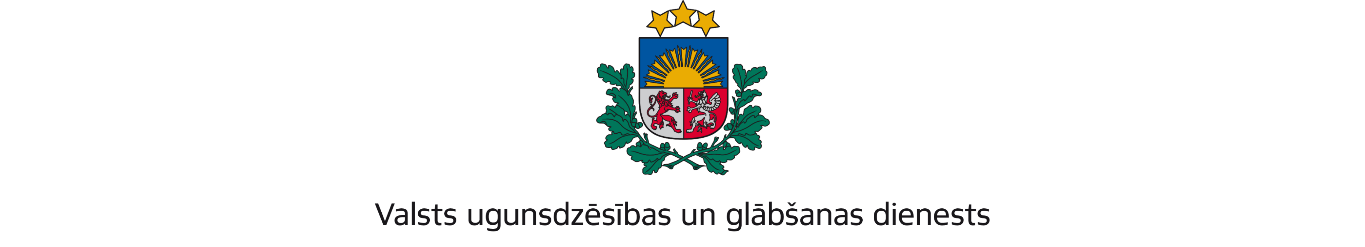 ZEMGALES REĢIONA PĀRVALDEDobeles iela 16, Jelgava, LV-3001; tālr.: 63037551; e – pasts: zemgale@vugd.gov.lv; www.vugd.gov.lvBauskaBDR “Veselīga dzīvesveida skola”(izdošanas vieta)(juridiskās personas nosaukums vai fiziskās personas vārds, uzvārds)27.02.2023.Reģistrācijas Nr.40008266411(datums)(juridiskās personas reģistrācijas numurs vai fiziskās personās kods)Viršu iela 42, Uzvara, Gailīšu pagasts, Bauskas novads, LV-3931(juridiskās vai fiziskās personas adrese)1.Apsekots: Bauskas valsts ģimnāzijas kabineti Nr.50., 51., 52., 53. un ēdnīca(apsekoto būvju, ēku vai telpu nosaukums)2.Adrese: Uzvaras iela 10, Bauska, Bauskas novads, LV-39013.Īpašnieks (valdītājs): Bauskas novada pašvaldība,(juridiskās personas nosaukums vai fiziskās personas vārds, uzvārds)Uzvaras iela 1, Bauska, Bauskas novads, LV-3901, Reģ. Nr.90009116223(juridiskās personas reģistrācijas numurs vai fiziskās personas kods; adrese)4.Iesniegtie dokumenti: Evas Mustermanes 2023.gada 31.janvāra iesniegums b/n5.Apsekoto būvju, ēku vai telpu raksturojums: U2 ugunsnoturības pakāpe, nodrošināta ar automātisko ugunsgrēka atklāšanas un trauksmes signalizācijas sistēmu un automātisko ugunsgrēka balss izziņošanas sistēmu6.Pārbaudes laikā konstatētie ugunsdrošības prasību pārkāpumi: pārkāpumi netika konstatēti7.Slēdziens: Bauskas valsts ģimnāzijas kabineti Nr.50., 51., 52., 53. un ēdnīca var tikt izmantoti dienas nometnes „Ja gribam, tad varam” organizēšanai laika posmā no 2023.gada 14.marta līdz 2023.gada 16.martam8.Atzinums izdots saskaņā ar: Ministru kabineta 2009.gada 1.septembra noteikumu Nr.981„Bērnu nometņu organizēšanas un darbības kārtība” 8.punkta 8.5.apakšpunkta prasībām(normatīvais akts un punkts saskaņā ar kuru izdots atzinums)9.Atzinumu paredzēts iesniegt: Valsts izglītības satura centrā(iestādes vai institūcijas nosaukums, kur paredzēts iesniegt atzinumu)Valsts ugunsdzēsības un glābšanas dienesta Zemgales reģiona pārvaldes priekšniekam, Dobeles ielā 16, Jelgavā, LV-3001.(amatpersonas amats un adrese)Valsts ugunsdzēsības un glābšanas dienesta Zemgales reģiona pārvaldes Ugunsdrošības uzraudzības un civilās aizsardzības nodaļas inspektorsM.Iders-Bankovs(amatpersonas amats)(paraksts)(v. uzvārds)27.02.2023. elektroniski parakstīts dokuments nosūtīts uz        e-pastu eva.mustermane@gmail.com(juridiskās personas pārstāvja amats, vārds, uzvārds vai fiziskās personas vārds, uzvārds; vai atzīme par nosūtīšanu)(paraksts)